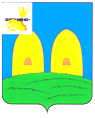 КОМИТЕТ  ОБРАЗОВАНИЯАДМИНИСТРАЦИИ МУНИЦИПАЛЬНОГО ОБРАЗОВАНИЯ«РОСЛАВЛЬСКИЙ РАЙОН» СМОЛЕНСКОЙ ОБЛАСТИП Р И К А Зот   08.10.2015  № 446О проведении районной конференции                                          «Юные исследователи окружающейсреды»       В целях привлечения учащихся муниципальных бюджетных образовательных учреждений к работе по изучению проблем экологического состояния окружающей среды и практическому участию в решении природоохранных задач, способствующих экологическому воспитанию подрастающего поколения, эколого-биологическому образованию и профессиональному самоопределению, п р и к а з ы в а ю:Провести районную конференцию «Юные исследователи окружающей среды» (далее – Конференция) 15 октября 2015 года в 14.00 на базе МБУДО «СЮН» среди  учащихся муниципальных бюджетных образовательных учреждений муниципального образования «Рославльский район» Смоленской области.Утвердить:2.1. Положение о проведении Конференции (приложение № 1).2.2. Смету расходов на проведение Конференции (приложение № 2).2.3. Состав оргкомитета (с правами жюри) Конференции (приложение № 3).МКУ ЦБО (И.А.Почтенная) обеспечить финансирование Конференции согласно утвержденной смете за счет средств МБУДО «СЮН».Ответственность за организацию и проведение Конференции возложить на директора МБУДО «СЮН» Калашникову В.П.Контроль за исполнением настоящего приказа возложить на и.о. начальника отдела развития образования и муниципального контроля Рославльского комитета образования Чепёлкину Т.Е.И.о. заместителя Главы Администрациимуниципального образования	«Рославльский район» Смоленской области -председателя Комитета  образования                                                       Н.Н.ГращенкоПриложение  № 1к приказу Рославльскогокомитета образования            от 08.10.2015  № 446Положение о проведении районной конференции «Юные исследователи окружающей среды» Общие положения.     Районная конференция «Юные исследователи окружающей среды» (далее - Конференция) - эколого-биологическая конференция учащихся, проводится с целью развития практико-ориентированного исследовательского потенциала учащихся образовательных учреждений и детских объединений эколого-биологической направленности.Цели и задачи Конференции:активизация деятельности образовательных учреждений города и района, направленной на решение вопросов экологического и нравственного воспитания школьников, через развитие у них интереса к исследовательской деятельности;внедрение исследовательского метода в педагогическую практику;поддержка интереса учащихся к деятельности по изучению и сохранению природных и искусственно созданных экосистем;выявление экологических проблем, существующих в городе и районе и практическое участие учащихся в их решении;обмен опытом работы и установление творческих контактов между учащимися и педагогами образовательных учреждений города и района.Участники Конференции.    Участниками Конференции являются победители районных заочных экологических конкурсов, выполнившие самостоятельные исследования в области экологии и биологии.Порядок и условия проведения Конференции.     В рамках Конференции проводятся 2 конкурса:     - конкурс юных исследователей окружающей среды проводится по следующим номинациям:- «Агроэкология»;- «Зоология и экология позвоночных животных»;- «Зоология и экология беспозвоночных животных»;- «Зоотехния и ветеринария»;- «Ботаника и экология растений»;- «Водная экология и гидробиология»;- «Экология воздушного бассейна»;- «Ландшафтная экология и комплексное исследование экосистем»;- «Экологический мониторинг»;- «Экология человека и его здоровье».  -  конкурс «Моя малая Родина: природа, культура, этнос» проводится по следующим номинациям:- «Гуманитарно-экологические исследования»- «Традиционная культура»- «Живой символ малой Родины»- «Эколого-краеведческие путеводители»- «Публицистика в защиту природы и культуры».Сроки и место проведения Конференции.         Конференция состоится  15 октября 2015 года на базе МБУДО «СЮН» в 14.00.         Работы для участия в Конференции предоставить до 10 октября 2015 года.        Место проведения: г. Рославль, ул. Горького, дом 10. Тел.: 6-45-50.        Исследовательские работы оформляются в соответствии с требованиями Положений о заочных конкурсах. Тексты представляются на бумажном носителе и в электронном виде.        Регламент выступления 7-10 минут, дискуссия – 5 минут.Руководство Конференцией.        Общее руководство осуществляется оргкомитетом.Подведение итогов.     По итогам Конференции в каждой номинации конкурсов определяются: победитель (I место), призеры (II, III место). Победители и призеры Конференции награждаются грамотами Комитета образования Администрации муниципального образования «Рославльский район» Смоленской области.      Педагогам, подготовивших победителей Конференции, вручаются благодарственные письма Комитета образования Администрации муниципального образования «Рославльский район» Смоленской области.     Лучшие работы участников Конференции будут рекомендованы для участия в областной Конференции.                                                                                           Приложение  № 3                                                                                           к приказу Рославльского                                                                           комитета образования                                                                                           от 08.10.2015 № 446Состав оргкомитета (с правами жюри) районной конференции «Юные исследователи окружающей среды»Чепёлкина Т.Е. –  председатель оргкомитета, и.о. начальника отдела                                развития образования и муниципального контроля                                Рославльского комитета образования;Калашникова В.П. – заместитель председателя оргкомитета, директор МБУДО                               «СЮН».Члены оргкомитета.Кабалова     Т.М. – заместитель директора МБУДО «СЮН»;Супроненко И.Э. – методист МБУДО «СЮН»;Леонова       Н.М. – педагог дополнительного образования МБУДО «СЮН»;Печенкова    Е.А. - методист МБУДО «СЮН».